INDICAÇÃO Nº 2362/2018Sugere ao Poder Executivo Municipal que proceda a troca de lâmpada na Rua Tabajaras nas proximidades da Tecelagem Covolan no Jd. São Francisco.    (A)Excelentíssimo Senhor Prefeito Municipal, Nos termos do Art. 108 do Regimento Interno desta Casa de Leis, dirijo-me a Vossa Excelência para sugerir ao setor competente que proceda a troca de lâmpada na Rua Tabajaras nas proximidades da Tecelagem Covolan no Jd. São Francisco.  Justificativa:Fomos procurados por munícipes solicitando essa providencia, pois da forma que se encontra o local está escuro, causando transtornos e insegurança.Plenário “Dr. Tancredo Neves”, em 16 de Março de 2018.José Luís Fornasari                                                  “Joi Fornasari”                                                    - Vereador -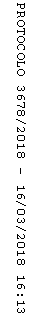 